Smíšený pěvecký sbor města ModřiceaSmíšený pěvecký sbor CANTILO Jevíčkovás srdečně zvou na koncerty„Pocta české hudbě“22. června 2024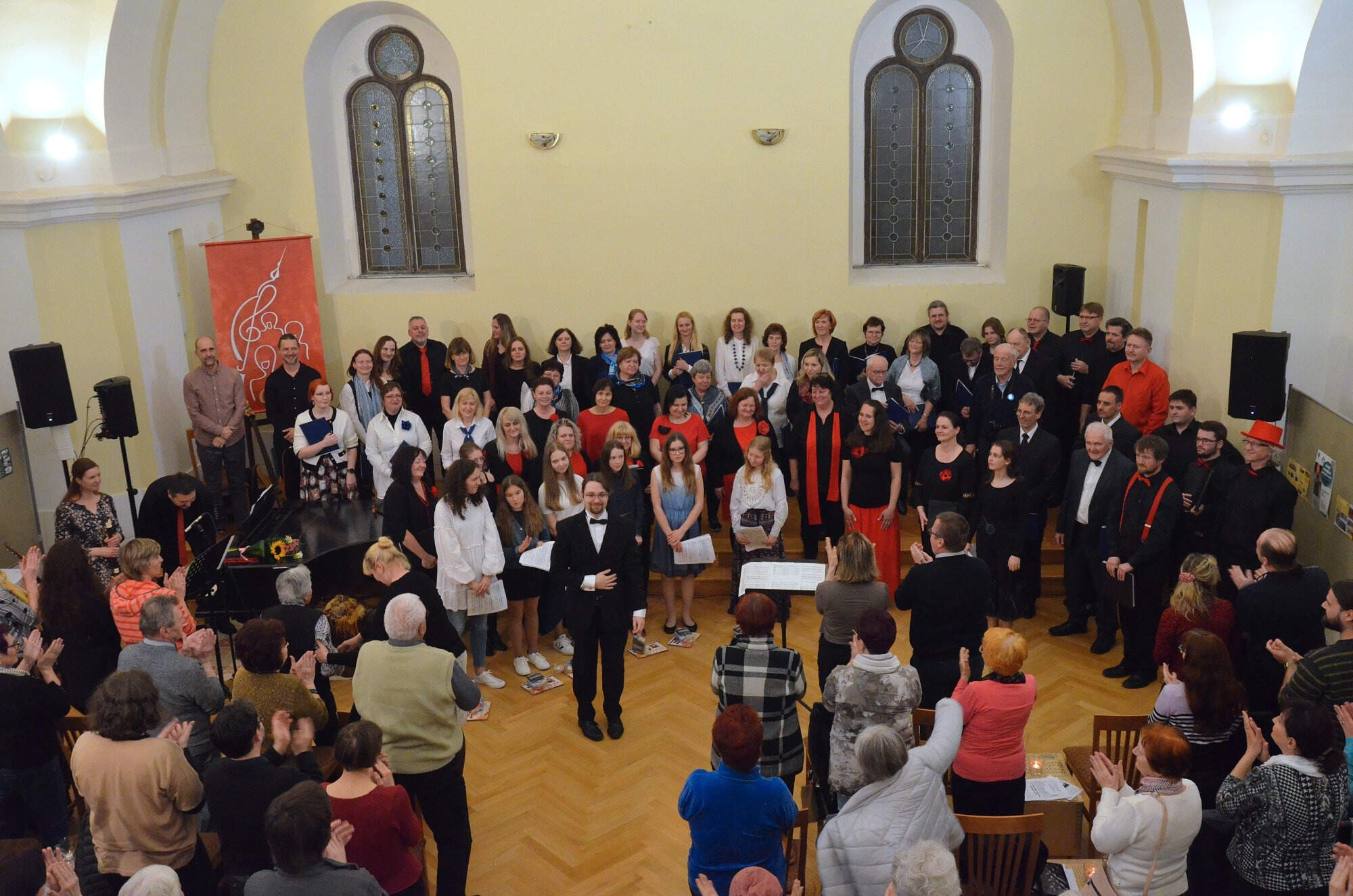 Brno, Horní Heršpice14:00 kostel sv. Klementa Marie HofbaueraBrno, Přízřenice15:30 kostel sv MarkétyModřice17:00 kostel sv. GothardaSbory řídí Jaromír Gamba a Martin KouřilDěkujeme za podporu městu Modřice